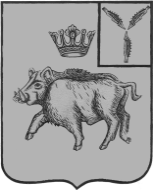 АДМИНИСТРАЦИЯБАЛТАЙСКОГО МУНИЦИПАЛЬНОГО РАЙОНАСАРАТОВСКОЙ ОБЛАСТИП О С Т А Н О В Л Е Н И Ес.БалтайО внесении изменений в постановление администрации Балтайского муниципального района от 19.02.2019 № 91 «О качестве и стоимости услуг, предоставляемых по погребению умерших (погибших) в Балтайском муниципальном районе»В соответствии с Федеральным законом от 12 января 1996 года № 8-ФЗ «О погребении и похоронном деле», руководствуясь Уставом Балтайского муниципального района, ПОСТАНОВЛЯЮ:1.Внести в постановление администрации Балтайского муниципального района от 19.02.2019 № 91 «О качестве и стоимости услуг, предоставляемых по погребению умерших (погибших) в Балтайском муниципальном районе» (с изменениями от 27.02.2020 № 80, от 01.02.2021 № 26, от 08.02.2022 № 38), следующие изменения:1.1.Приложения № 3, 4 к постановлению изложить в новой редакции согласно приложениям № 1, 2.2.Настоящее постановление подлежит обнародованию и распространяется на правоотношения, возникшие с 1 февраля 2023 года.3.Контроль за исполнением настоящего постановления возложить на начальника управления по социальным вопросам администрации Балтайского муниципального района.Глава Балтайского муниципального района                                                                    А.А.ГруновПриложение № 1к постановлению администрацииБалтайского муниципального района от 10.02.2023 № 43Стоимость услуг,предоставляемых согласно гарантированному перечню услуг по погребению в Балтайском муниципальном районеВерно: начальник отдела делопроизводстваадминистрации Балтайскогомуниципального района					А.В.ПаксютоваПриложение № 2к постановлению администрацииБалтайского муниципального района от 10.02.2023 № 43Стоимость услуг по погребению умерших (погибших),не имеющих супруга, близких родственников, иных родственников либо законного представителя умершего, при невозможности осуществить ими погребение, при отсутствии иных лиц, взявших на себя обязанность осуществить погребение, а также умерших, личность которых не установлена органами внутренних дел в Балтайском муниципальном районеВерно: начальник отдела делопроизводстваадминистрации Балтайскогомуниципального района					А.В.Паксютова№ п/пВид услугиСтоимость, руб.1Оформление документов, необходимых для погребения66,122Представление и доставка гроба и других предметов, необходимых для погребения661,173Перевозка тела (останков) умершего на кладбище (в крематорий)1322,354Погребение5743,84Общая стоимость гарантированного перечня услуг по погребениюОбщая стоимость гарантированного перечня услуг по погребению7793.48№ п/пВид услугиСтоимость, руб.1Оформление документов, необходимых для погребения66,122Облечение тела657,253Предоставление гроба661,174Перевозка умершего на кладбище1322,355Погребение5086,59Общая стоимость услуг по погребениюОбщая стоимость услуг по погребению7793.48